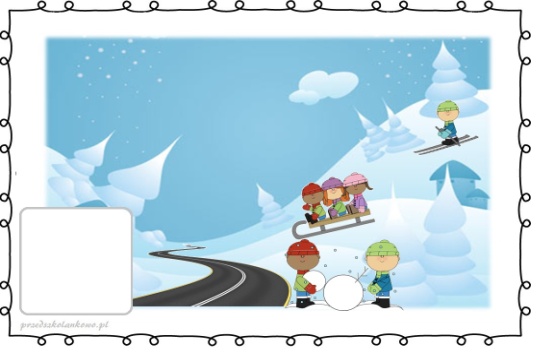 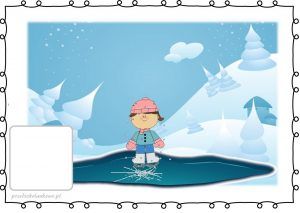 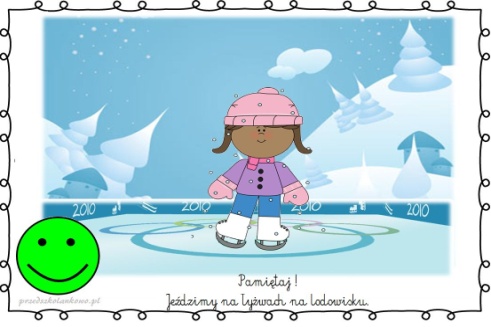 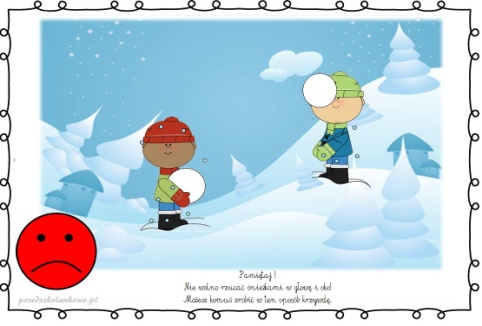 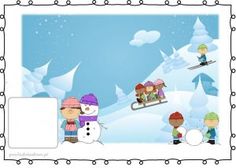 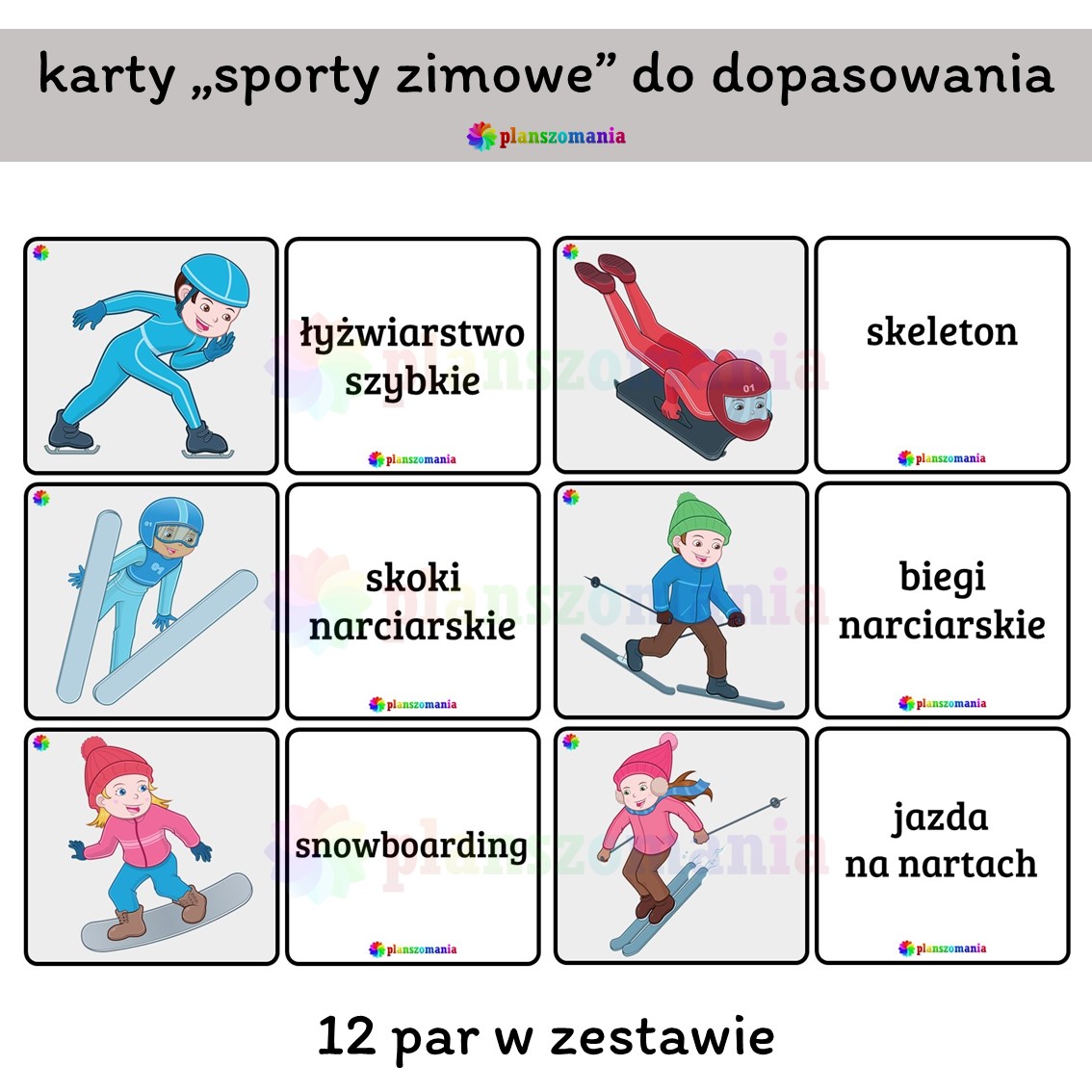 6